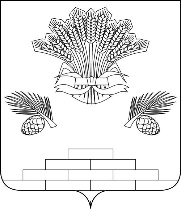 АДМИНИСТРАЦИЯ ЯШКИНСКОГО МУНИЦИПАЛЬНОГО ОКРУГАПОСТАНОВЛЕНИЕ«20» мая 2020 г. № 500-ппгт ЯшкиноОб изменении вида разрешенного использования земельного участкаНа основании заявления от Гребенниковой О.А. от 19.05.2020 об изменении вида разрешенного использования земельного участка, в соответствии со статьей 39 Градостроительного кодекса Российской Федерации, Федеральным законом от 06.10.2003 №131-ФЗ «Об общих принципах организации местного самоуправления в Российской Федерации», руководствуясь Уставом Яшкинского муниципального округа, глава Яшкинского муниципального округа постановляет:Изменить вид разрешенного использования земельного участка в границах территории кадастрового квартала 42:19:0204001, с кадастровым номером 42:19:0204001:222, площадью 501 кв.м, расположенного по адресу (местоположение): Кемеровская область, Яшкинский район, д. Писаная, пер. Мостовой, 1 а, с вида разрешенного использования «Для садоводства» на вид разрешенного использования «Для ведения личного подсобного хозяйства (приусадебный земельный участок)»(2.2).Опубликовать настоящее постановление в газете «Яшкинский вестник».Разместить настоящее постановление на официальном сайте администрации Яшкинского муниципального округа в информационно-телекоммуникационной сети «Интернет».Контроль за исполнением настоящего постановления возложить на заместителя главы Яшкинского муниципального округа по жилищно-коммунальному хозяйству, транспорту, связи Ю.В. Лидера.Настоящее постановление вступает в силу после его официального  опубликования.Глава Яшкинского муниципального округа                                                             Е. М. Курапов